Soubor rozpočtových opatření č. 30-45ObsahNávrhy změn schváleného rozpočtu na rok 2022 překládané orgánům města.Důvodová zprávaRozpočtové opatření č. 30 - Kompenzační bonusMěsto obdrželo příspěvek pro obce Jihomoravského kraje dle zákona č. 519/2021 Sb., o kompenzačním bonusu pro rok 2022 ve výši 463.392,79 Kč. Jedná se o příspěvek za bonusové období od 22. listopadu 2021 do 31. ledna 2022.Příspěvek není účelové vázán a bude převeden na položku VV - Nespecifikované rezervy.Rozpočtové opatření č. 31 - Konsolidace - neinvestiční přijaté transfery od obcíNa základě veřejnoprávních smluv uzavřených s obcemi ve správním obvodu města Slavkov u Brna (jedná se o 17 obcí) vybírá město neinvestiční transfery od obcí na sociální služby, výkony služeb městského úřadu - projednávání přestupků, jednotku sboru dobrovolných hasičů a výkon služby městské policie. U některých smluv jsou částky pevně dány, jiné jsou na základě čtvrtletní fakturace uskutečněných služeb. Ve schváleném rozpočtu města jsou transfery od obcí nastaveny jako skutečnost loňského roku. To znamená, že jsou zde zařazeny i budoucí fakturace obcím. Na základě požadavku pracovnice Krajského úřadu Jihomoravského kraje má město upravit (konsolidovat) tuto položku rozpočtu na skutečnost k I. pololetí roku 2022. Z tohoto důvodu budou transfery dočasně sníženy na úkor položky VV - Nespecifikované rezervy ve výši 82.900 Kč. Na konci roku bude provedena další konsolidace a do rozpočtu zařazeny zpět skutečné příjmy z transferů a finanční prostředky vráceny zpět na položku VV - Nespecifikované rezervy.V letošním roce se jedná o mimořádnou konsolidaci, v letech předchozích se konsolidace prováděla vždy až na konci daného roku a takto byl nastaven i rozpočet pro rok 2022.Rozpočtové opatření č. 32 - Výnos z úsekového měření - radarNa základě schváleného Statutu fondu dopravní infrastruktury jsou příjmem fondu nerozpočtované příjmy - Úsekové měření - radar. Za měsíc duben 2022 byla vybrána na úsekovém měření - radar částka 256.892,60 Kč.V rozpočtu bude navýšena položka - DSH - Úsekové měření - radar ve výši 250.000 Kč a současně bude tato částka přes položku VV - Nespecifikované rezervy převedena do Fondu dopravní infrastruktury.Použití Fondu dopravní infrastruktury se řídí platným Statutem tohoto fondu a schvaluje ho zastupitelstvo města.Rozpočtové opatření č. 33 - Úprava křižovatky ulic Tyršova - ČelakovskéhoStávající křižovatka ulic Tyršova - Čelakovského je prostorově značně rozsáhlá, až na její hranice jsou umístěny parkovací plochy, které zhoršují bezpečné přecházení chodců a výjezd automobilů z ul. Čelakovského. Stavba řeší úpravu křižovatky a navazujících úseků komunikací v potřebných minimálních délkách, zřízeny budou dvě místa pro přecházení (jedno v ulici Tyršova, jedno v ulici Čelakovského). Pro jejich umístění budou upraveny směrově i výškově navazující úseky chodníků. Pro bezpečný výjezd automobilů bude změněn tvar křižovatky a omezeno parkování v těsném sousedství křižovatky.Výpočet nákladů v roce 2021 byl cca 3,1 mil. Kč + odhad cca 0,2-0,3 mil. Kč na doplnění VO. Je zahájena veřejná zakázka na výběr zhotovitele, která ověří aktuální reálnou cenu stavby.Investiční akce bude hrazena z Fondu dopravní infrastruktury ve výši 3.200.000 Kč. Stav FDI po schválení výše uvedeného rozpočtového opatření bude ve výši  3.268.522,25 Kč.Rozpočtové opatření č. 34 - Nerozpočtované příjmyDo rozpočtu města zařazujeme následující nerozpočtované příjmy:prodej pozemku ve výši 2.500 Kčpokuty vybrané Policií ČR za měření rychlosti ve výši 120.900 Kč.Oba tyto nerozpočtované příjmy navýší položku VV - Nespecifikované rezervy.Rozpočtové opatření č. 35 - Sběr a svoz komunálního odpaduFirma Respono, a. s. na své valné hromadě předkládá akcionářům žádost o navýšení cen za sběr a svoz komunálního a nebezpečného odpadu do výše 10 % z důvodu růstu cen pohonných hmot, energií a ostatních výdajů. Předpokládané navýšení bude fakturováno od 1. 7. 2022 a pro město Slavkov u Brna představuje částku cca 600.000 Kč. Skutečná výše úhrad za sběr a svoz odpadu se bude odvíjet od množství vyvezeného odpadu. Navýšení položky ŽP - Sběr a svoz komunálních odpadů bude pokryto z položky VV - Nespecifikované rezervy.Rozpočtové opatření č. 36 - Nevyužité finanční prostředky z odboru IRV rozpočtu města jsou investiční akce v odhadovaných cenách. Po vysoutěžení plánovaných projektových dokumentací (PD) jsou známy jejich konečné ceny. Po dohodě s vedoucím SMIR lze tedy v rozpočtu přesunout zbývající prostředky z těchto položek na položku VV - Nespecifikované rezervy k dalšímu využití. Jedná se o převody z položek:PD - Myslivecký areál snížení položky o 200.000 KčPD - Napoleonská expozice snížení položky o 750.000 KčPD - Mateřská škola snížení položky o 500.000 KčRozpočtové opatření č. 37 - Demolice objektu zázemí RC dráhyNa poradě vedení města byl projednán návrh na demolici zázemí (kanceláře a depa) bývalé RC dráhy na ulici ČSA. Důvodem demolice je narůstající vandalismus v daném objektu a jako příprava pozemku pro budoucí výstavbu svazkové školy. Vzhledem k tomu, že společnost Mirror Development využívá naše pozemky při výstavbě bytových domů, nabídla vlastní demoliční práce zdarma. Finanční zdroje jsou určeny na zpracování dokumentace včetně inženýrské činnosti a především na úhradu poplatků za uložení odpadu na skládkách.Zařazení nové položky rozpočtu IR - Demolice objektu zázemí RC dráhy ve výši 300.000 Kč bude pokryta snížením položky VV - Nespecifikované rezervy.Rozpočtové opatření č. 38 - Ostatní činnost místní správyV rozpočtu města je zařazena položka IR - Ostatní činnost místní správy ve výši 150.000 Kč. V současné době na této položce zbývá 10.000 Kč. Z položky byly hrazeny především náklady na obnovu stromů kolem cyklostezky, nákup kačírku na obnovu cest v zámeckém parku a doplnění plochy na ulici Malinovského. Pro další činnost doporučuje odbor SMIR navýšení této položky o 150.000 Kč, které bude pokryto snížením položky VV - Nespecifikované rezervy.Rozpočtové opatření č. 39 - Hřbitovní zeďV rámci realizace akce rekonstrukce průtahu silnice III/0501 byla nákladním vozidlem při jeho manipulaci poškozena část hřbitovní zdi. Z tohoto důvodu je nyní nutné prioritně zajistit odstranění pobořené části a postavit provizorní oplocení. Náklady na odstranění a znovupostavení jsou řešeny s pojišťovnami. Současně je projednáván i návrh na opravu zbylé části zdi. Předpokládané výdaje spojené se zajištěním zdi a provizorním oplocením jsou ve výši 250.000 Kč.Zařazení nové položky IR - Hřbitovní zeď ve výši 250.000 Kč bude pokryto snížením položky VV - Nespecifikované rezervy.Rozpočtové opatření č. 40 - Veřejné osvětlení - křižovatka Tyršova-ČelakovskéhoV návaznosti na úpravu křižovatky Tyršova - Čelakovského je nutné doplnit místa pro přecházení veřejným osvětlením. Jedná se o podmínku Policie ČR - Dopravní inspektorát Vyškov. Oba stávající sloupy VO budou doplněny o výložníky osvětlující nově vzniklá místa pro přecházení. Úprava VO ve výši 300.000 Kč bude pokryta v rozpočtu snížením položky VV - Nespecifikované rezervy.Po schválení všech výše uvedených rozpočtových opatření bude zůstatek položky VV - Nespecifikované rezervy ve výši 678 500 Kč.Rozpočtové opatření č. 41 - Úprava křižovatky ulic Tyršova - ČelakovskéhoNáklady na realizaci stavby "Úprava křižovatky ulic Tyršova - Čelakovského" byla v roce 2021 vyčíslena na cca 3,11 mil. Kč + odhad na doplnění VO cca 0,3 mil. Kč. Dne 16. 5. 2022 byla zahájena veřejná zakázka na výběr dodavatele, která měla určit aktuálně reálnou cenu. Ve stanovený termín byly předloženy 2 nabídky, kdy výhodnější z nich je ve výši 4,841 mil Kč vč. DPH. S ohledem na výši nákladů bylo dohodnuto, že s vysoutěženým zhotovitelem bude jednáno o snížení ceny díla záměnou kamenné dlažby za betonovou a minimalizací stavebních úprav západního chodníku na konci Svojsíkova parku ve výši cca 0,5 mil. Kč.Náklady na úpravu veřejného osvětlení (VO) jsou vyčísleny na 0,5 mil. Kč.V rozpočtu města budou navýšeny položky IR - Úprava křižovatky Tyršova - Čelakovského o 1,3 mil. Kč, které bude pokryta čerpáním Fondu rezerv a rozvoje a dále navýšení položky IR - VO o 0,2 mil. Kč, které bude pokryto snížením položky VV - Nespecifikované rezervy.Stav Fondu rezerv a rozvoje je k 24. 5. 2022 ve výši 33.526.659,39 Kč.Rozpočtové opatření č. 42 - Zařazení investičních akcí  Na základě požadavku vedení základní školy ZŠ Komenského a vedení města je předložen návrh na zajištění financování nového oplocení areálu školy od ulice Malinovského v délce 100 m. Záměr počítá s odstraněním stávajícího plotu a nahrazení za nový z pohledových betonových tvárnic, prolamovaného drátkového oplocení a novou vjezdovou bránu.Zařazení nové položky IR - Oplocení ZŠ Komenského ve výši 1.000.000 Kč bude hrazeno čerpáním Fondu rezerv a rozvoje.Na základě požadavků vedení základní školy ZŠ Komenského a vedení města je předložen návrh na zajištění opravy části dvorní fasády v oblasti toalet v rozsahu cca 100 m2. Fasáda je poškozena vlivem minulého zatékání z okapů. Náklady jsou vyčísleny na 300.000 Kč. Navýšení položky IR - Nutné opravy budov a staveb o 300.000 Kč bude pokryto čerpáním Fondu rezerv a rozvoje.Na základě požadavku vedení města je předložen návrh na zajištění financování rekonstrukce komunikace - chodníku mezi ZŠ Komenského a tělocvičnou ISŠ Slavkov u Brna. Jedná se o komunikaci mezi ulicí Malinovského po chodník ve Svojsíkově parku, připojení ke schodišti ZŠ Komenského a nové pevnění kolem kuchyně. Asfaltová plocha bude odstraněna a nahrazena betonovou dlažbou včetně podkladních vrstev. Jedná se o celkovou plochu cca 800 m2. Projekt je nyní zpracován na hlavní větev komunikace. Zbylé části se budou dále projektovat.Zařazení nové položky IR - Komunikace Komenského náměstí ve výši 3.500.000 Kč bude pokryto čerpáním Fondu rezerv a rozvoje.Rozpočtové opatření č. 43 - Výkupy pozemkůSpolečnost Tennis club Austerlitz s.r.o. nabídla městu výkup svého pozemku parc. č. 1089/12 - ostatní plocha, sportoviště a rekreační plocha v k.ú. Slavkov u Brna. Jedná se o pozemek zařazený dle současně platného územního plánu do ploch rekreace a sportu, který město může do budoucna využít pro více účelů (parkové úpravy, parkování, sportoviště, atp). V rozpočtu města se na položce IR - Výkupy pozemků nachází pouze finance k uskutečnění  dlouho plánovaných výkupů (směna s PČR, výkupy v rámci akce "Regenerace sídliště Nádražní"). Kupní cena ve výši 5 647 000 Kč je stanovena znaleckým posudkem č. 809-15/21 ze dne 26. 11. 2021 od Ing. Pavla Švejnohy, jehož objednavatelem bylo město Slavkov u Brna.Navýšení položky IR - Výkupy pozemků o 5.647.000 Kč bude pokryto čerpáním Fondu rezerv a rozvoje.Tuto zprávu projednala rada města na své 147. schůzi dne 9. 5. 2022 a přijala následující usnesení:II. Rada města doporučuje zastupitelstvu městaschválit soubor rozpočtových opatření v předloženém znění:III. Rada města doporučuje zastupitelstvu městaschválit čerpání Fondu dopravní infrastruktury na úpravu křižovatky Tyršova-Čelakovského do ve výši 3.200.000 Kč.Tuto zprávu projednala rada města na své 149. schůzi dne 25. 5. 2022 a přijala následující usnesení:I. Rada města doporučuje zastupitelstvu městaschválit soubor rozpočtových opatření v předloženém znění:II. Rada města doporučuje zastupitelstvu městaschválit čerpání Fondu rezerv a rozvoje ve výši 1.300.000 Kč na akci Úprava křižovatky ulic Tyršova-Čelakovského, ve výši 1.000.000 Kč na akci Oplocení ZŠ Komenského, ve výši 300.000 Kč na akci Oprava fasád ZŠ Komenského a ve výši 3.500.000 Kč na akci Komunikace Komenského náměstí.III. Rada města doporučuje zastupitelstvu městaschválit čerpání Fondu rezerv a rozvoje ve výši 5.647.000 Kč na výkup pozemku.I. Zastupitelstvo města schvalujesoubor rozpočtových opatření v předloženém znění:II. Zastupitelstvo města schvaluječerpání Fondu dopravní infrastruktury na akci Úprava křižovatky Tyršova-Čelakovského do ve výši 3.200.000 Kč.III. Zastupitelstvo města schvaluječerpání Fondu rezerv a rozvoje ve výši 1.300.000 Kč na akci Úprava křižovatky ulic Tyršova-Čelakovského, ve výši 1.000.000 Kč na akci Oplocení ZŠ Komenského, ve výši 300.000 Kč na akci Oprava fasád ZŠ Komenského a ve výši 3.500.000 Kč na akci Komunikace Komenského náměstí.IV. Zastupitelstvo města schvaluječerpání Fondu rezerv a rozvoje ve výši 5.647.000 Kč na výkup pozemku.Rozpočtové opatření č. 44 - ZŠ Komenského rekonstrukce střechyNa základě předpokládané ceny prací na akci ZŠ Komenského - rekonstrukce střechy byla rozpočtovým opatřením č. 25 položka IR - ZŠ Komenského rekonstrukce střechy navýšena na 3.000.000 Kč.V rámci veřejné zakázky podala nabídku jedna firma a to PROSTAVBY, a. s., Dědina 447, Otnice ve výši 2.654.353,87 Kč bez DPH, tj. 3.211.768 Kč vč. DPH.Ing. Kašpar žádá o navýšení položky IR - ZŠ Komenského rekonstrukce střechy o 500.000 Kč, protože již byla uhrazena projektová dokumentace.  Navýšení položky bude pokryto snížením položky IR - Palackého nám. 64 - elektroinstalace, na které po dokončení prací zůstaly volné finanční prostředky.Tuto zprávu projednala rada města na své 150. schůzi dne 6. 6. 2022 a přijala následující usnesení:I. doporučuje zastupitelstvu městaschválit rozpočtové opatření v předloženém znění:I. Zastupitelstvo města schvalujerozpočtové opatření č. 44 v předloženém znění:Rozpočtové opatření č. 45 - ÚNP TSMS - oprava kabelu VONa základě žádosti ředitele Technických služeb města Slavkov u Brna předkládá vedoucí finančního odbor návrh na účelový neinvestiční příspěvek pro TSMS ve výši 183.316 Kč na opravu poškozeného napájecího kabelu VO pod komunikací Křenovická od Jízdárny směrem k přechodu přes ulici ČSČK z důvodu opakující se závady VO na přechodu přes silnici I. třídy.Zařazení nové položky FO - ÚNP TSMS - oprava VO Křenovická-ČSČK ve výši 183.400 Kč bude pokryt snížením položky VV - Nespecifikované rezervy.Položka VV - Nespecifikované rezervy je ve výši 478.500 Kč. Tuto zprávu projednala rada města na své 150. schůzi dne 6. 6. 2022 a přijala následující usnesení:I. Rada města doporučuje zastupitelstvu městaschválit rozpočtové opatření v předloženém znění:I. Zastupitelstvo města schvalujerozpočtové opatření č. 45 v předloženém znění:Datum vyvěšení: 9. 6. 2022				Datum snětí: 31. 3. 2023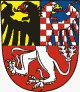 Č. náv. ROORJ§Pol.ORGÚZTextPříjmy (Kč)Výdaje (Kč)3034411198043FO - Kompenzační bonus463 400307164095901VV - Nespecifikované rezervy463 400Č. náv. ROORJ§Pol.ORGÚZTextPříjmy (Kč)Výdaje (Kč)314121SV - Neinvestiční přijaté transfery od obcí-82 900317164095901VV - Nespecifikované rezervy-82 900Č. náv. ROORJ§Pol.ORGÚZTextPříjmy (Kč)Výdaje (Kč)32642299221231526ÚMR - Pokuty radar250 000327164095901VV - Nespecifikované rezervy250 000327164095901VV - Nespecifikované rezervy-250 00032348115FO - Převod do FDI250 000Č. náv. ROORJ§Pol.ORGÚZTextPříjmy (Kč)Výdaje (Kč)334122126121521213IR - Úprava křižovatky Tyršova-Čelakovského3 200 00033358115FO - Čerpání FDI3 200 000Č. náv. ROORJ§Pol.ORGÚZTextPříjmy (Kč)Výdaje (Kč)344136393111IR - Prodej pozemku2 5003464229922123157DSH - Policie ČR - radar120 900347164095901VV - Nespecifikované rezervy123 400Č. náv. ROORJ§Pol.ORGÚZTextPříjmy (Kč)Výdaje (Kč)352237225169ŽP - Sběr a svoz komunálního odpadu550 000352237215169ŽP - Sběr a svoz nebezpečného odpadu50 000357164095901VV - Nespecifikované rezervy-600 000Č. náv. ROORJ§Pol.ORGÚZTextPříjmy (Kč)Výdaje (Kč)364136136121521222IR - PD Myslivecký areál-200 000364133156121853IR - PD Napoleonská expozice-750 000364131116121571PD - Mateřská škola-500 000367164095901VV - Nespecifikované rezervy1 450 000Č. náv. ROORJ§Pol.ORGÚZTextPříjmy (Kč)Výdaje (Kč)374136395169580IR - Demolice objektu zázemí RC dráhy300 000377164095901VV - Nespecifikované rezervy-300 000Č. náv. ROORJ§Pol.ORGÚZTextPříjmy (Kč)Výdaje (Kč)384161715169517IR - Ostatní činnost místní správy150 000387164095901VV - Nespecifikované rezervy-150 000Č. náv. ROORJ§Pol.ORGÚZTextPříjmy (Kč)Výdaje (Kč)39413632516939922IR - Hřbitovní zeď250 000397164095901VV - Nespecifikované rezervy-250 000Č. náv. ROORJ§Pol.ORGÚZTextPříjmy (Kč)Výdaje (Kč)404136316122554IR - VO300 000407164095901VV - Nespecifikované rezervy-300 000Č. náv. ROORJ§Pol.ORGÚZTextPříjmy (Kč)Výdaje (Kč)414122126121521213IR - Úprava křižovatky Tyršova-Čelakovského1 300 000414136316122554IR - VO200 00041358115FO - Čerpání FRR1 300 000417164095901VV - Nespecifikované rezervy-200 000Č. náv. ROORJ§Pol.ORGÚZTextPříjmy (Kč)Výdaje (Kč)424131136121140622IR - Oplocení ZŠ Komenského 1 000 000424131135171537IR - Nutné opravy budov a staveb300 00042412219612157422IR - Rekonstrukce pozemních komunikací3 500 00042358115FO - Čerpání FRR4 800 000Č. náv. ROORJ§Pol.ORGÚZTextPříjmy (Kč)Výdaje (Kč)43413639613055IR - Výkupy pozemků5 647 00043358115FO - Čerpání FRR5 647 000Č. náv. ROORJ§Pol.ORGÚZTextPříjmy (Kč)Výdaje (Kč)3034411198043FO - Kompenzační bonus463 400307164095901VV - Nespecifikované rezervy463 400314121SV - Neinvestiční přijaté transfery od obcí-82 900317164095901VV - Nespecifikované rezervy-82 90032642299221231526ÚMR - Pokuty radar250 000327164095901VV - Nespecifikované rezervy250 000327164095901VV - Nespecifikované rezervy-250 00032348115FO - Převod do FDI250 000334122126121521213IR - Úprava křižovatky Tyršova-Čelakovského3 200 00033358115FO - Čerpání FDI3 200 000344136393111IR - Prodej pozemku2 5003464229922123157DSH - Policie ČR - radar120 900347164095901VV - Nespecifikované rezervy123 400352237225169ŽP - Sběr a svoz komunálního odpadu550 000352237215169ŽP - Sběr a svoz nebezpečného odpadu50 000357164095901VV - Nespecifikované rezervy-600 000364136136121521222IR - PD Myslivecký areál-200 000364133156121538IR - PD Napoleonská expozice-750 000364131116121571IR - PD Mateřská škola-500 000367164095901VV - Nespecifikované rezervy1 450 000374136395169580IR - Demolice objektu zázemí RC dráhy300 000377164095901VV - Nespecifikované rezervy-300 000384161715169517IR - Ostatní činnost místní správy150 000387164095901VV - Nespecifikované rezervy-150 00039413632516939922IR - Hřbitovní zeď250 000397164095901VV - Nespecifikované rezervy-250 000404136316122554IR - VO300 000407164095901VV - Nespecifikované rezervy-300 000Č. náv. ROORJ§Pol.ORGÚZTextPříjmy (Kč)Výdaje (Kč)414122126121521213IR - Úprava křižovatky Tyršova-Čelakovského1 300 000414136316122554IR - VO200 00041358115FO - Čerpání FRR1 300 000417164095901VV - Nespecifikované rezervy-200 000424131136121140622IR - Oplocení ZŠ Komenského1 000 000424131135171537IR - Nutné opravy budov a staveb300 00042412219612157422IR - Rekonstrukce pozemních komunikací3 500 00042358115FO - Čerpání FRR4 800 00043413639613055IR - Výkupy pozemků5 647 00043358115FO - Čerpání FRR5 647 000Č. náv. ROČ. ROORJ§Pol.ORGÚZTextPříjmy (Kč)Výdaje (Kč)303034411198043FO - Kompenzační bonus463 40030307164095901VV - Nespecifikované rezervy463 40031314121SV - Neinvestiční přijaté transfery od obcí-82 90031317164095901VV - Nespecifikované rezervy-82 9003232642299221231526ÚMR - Pokuty radar250 00032327164095901VV - Nespecifikované rezervy250 00032327164095901VV - Nespecifikované rezervy-250 0003232348115FO - Převod do FDI250 00033334122126121521213IR - Úprava křižovatky Tyršova-Čelakovského3 200 0003333358115FO - Čerpání FDI3 200 00034344136393111IR - Prodej pozemku2 500343464229922123157DSH - Policie ČR - radar120 90034347164095901VV - Nespecifikované rezervy123 40035352237225169ŽP - Sběr a svoz komunálního odpadu550 00035352237215169ŽP - Sběr a svoz nebezpečného odpadu50 00035357164095901VV - Nespecifikované rezervy-600 00036364136136121521222IR - PD Myslivecký areál-200 00036364133156121538IR - PD Napoleonská expozice-750 00036364131116121571IR - PD Mateřská škola-500 00036367164095901VV - Nespecifikované rezervy1 450 00037374136395169580IR - Demolice objektu zázemí RC dráhy300 00037377164095901VV - Nespecifikované rezervy-300 00038384161715169517IR - Ostatní činnost místní správy150 00038387164095901VV - Nespecifikované rezervy-150 0003939413632516939922IR - Hřbitovní zeď250 00039397164095901VV - Nespecifikované rezervy-250 00040404136316122554IR - VO300 00040407164095901VV - Nespecifikované rezervy-300 00041414122126121521213IR - Úprava křižovatky Tyršova-Čelakovského1 300 00041414136316122554IR - VO200 0004141358115FO - Čerpání FRR1 300 00041417164095901VV - Nespecifikované rezervy-200 00042424131136121140622IR - Oplocení ZŠ Komenského1 000 00042424131135171537IR - Nutné opravy budov a staveb300 0004242412219612157422IR - Rekonstrukce pozemních komunikací3 500 0004242358115FO - Čerpání FRR4 800 0004343413639613055IR - Výkupy pozemků5 647 0004343358115FO - Čerpání FRR5 647 000Č. náv. ROORJ§Pol.ORGÚZTextPříjmy (Kč)Výdaje (Kč)44413113612155321IR - ZŠ Komenského - rekonstrukce střechy500 00044416171612155021IR - Budova 64 - rekonstrukce elektroinstalace-500 000Č. náv. ROORJ§Pol.ORGÚZTextPříjmy (Kč)Výdaje (Kč)44413113612155321IR - ZŠ Komenského - rekonstrukce střechy500 00044416171612155021IR - Budova 64 - rekonstrukce  elektroinstalace-500 000Č. náv. ROORJ§Pol.ORGÚZTextPříjmy (Kč)Výdaje (Kč)44413113612155321IR - ZŠ Komenského - rekonstrukce střechy500 00044416171612155021IR - Budova 64 - rekonstrukce  elektroinstalace-500 000Č. náv. ROORJ§Pol.ORGÚZTextPříjmy (Kč)Výdaje (Kč)453136395331363922FO - ÚNP TSMS - oprava VO Křenovická-ČSČK183 400457164095901VV - Nespecifikované rezervy-183 400Č. náv. ROORJ§Pol.ORGÚZTextPříjmy (Kč)Výdaje (Kč)453136395331363922FO - ÚNP TSMS - oprava VO Křenovická-ČSČK183 400457164095901VV - Nespecifikované rezervy-183 400Č. náv. ROORJ§Pol.ORGÚZTextPříjmy (Kč)Výdaje (Kč)453136395331363922FO - ÚNP TSMS - oprava VO Křenovická-ČSČK183 400457164095901VV - Nespecifikované rezervy-183 400